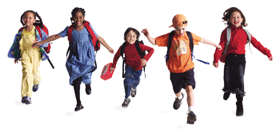 Child Fatality Review Panel Meeting AgendaOffice of the Chief Medical Examiner11 Shuttle Road, Farmington, CTJanuary 23, 201910:00am-12:30pmWelcome and IntroductionsOverview--CFRP Packets Presentation—Investigative Review—Maureen Platt & Kevin Kane (do we move into executive session when we discuss the arrest of the youth for manslaughter when Maureen called it an accident, and OCME has it as Undetermined. Executive SessionPresentation—Office of Early Childhood—Safe Sleep CampaignExecutive Session—	Pressing Cases and lots of media inquiries -  Brigid Curtin and Anjelita Estrada. 11 yo suicide from Cheshire are we conducting an in-depth review. Approval—CFRP Minutes December 19, 2018 Legislative Update (OCA legislative priories)Old BusinessNew Business—	February Meeting—(tentative) Beacon Health Options	March (2017) case reviews	April- DPH PRAMS Next Meeting February 20, 2019